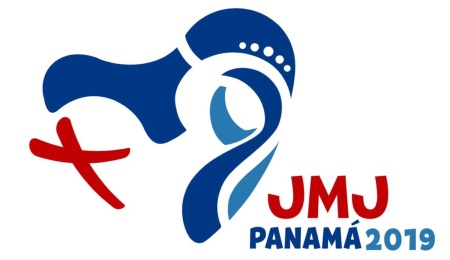 Podľa tvojich slovHYMNA SDM – Panama 2019(Zuzana Eperješiová & Pavol Danko)Ako pútnici sme spolu opäť zídeníz rôznych kontinentov, z rôznych miest.Misionármi stať sa sme povolanía máme jeho Slovo priniesť.Chceme podľa vzoru našej matky Máriepovedať áno tvojim plánom.A keď počuť z neba mocné jasaniena zemi ťa chceme volať Pánom.Ref.: Kráčať chcem podľa tvojich slov.Hľa, tu stojím, služobnica Pána.Hľa, slúžim – tvoja som.Hľa, dcéra tvoja som.Hľa, dieťa tvoje som.Aj my ako Mária sme pripravení ísť –Cirkev putujúca k nebesám.Napriek protivenstvám nádej víťazía radosť našej viery svieti tmám.Nemajme strach, ó nie.Nemajme strachlásku niesť, kde je nechcená.Boh volá všetkých nás odvážne kráčať,s Máriou tú cestu požehná.